Inschrijfformulier Halderbergse Darts Bond seizoen 2018-2019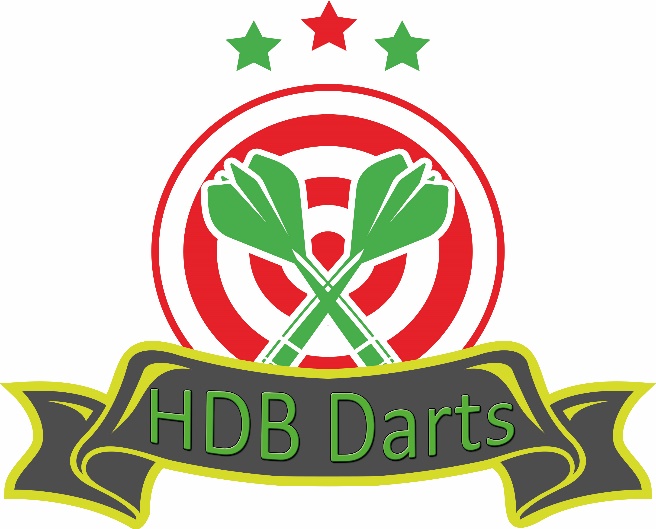 E-mailadressen kunnen worden gebruikt voor communicatie binnen de bond. Deze worden niet aan derden verstrekt. Inschrijfgeld bedraagt €10,- per speler per jaar, ongeacht wanneer de inschrijving plaats vindt.Na de inschrijving zal er een factuur opgemaakt worden en deze zal de captain ontvangen. 
Wanneer er online ingeschreven wordt, dan kan de betaling gemakkelijk via IDeal plaatsvinden.Stuur jullie inschrijving inclusief foto’s van de spelers naar info@hdb-darts.nl of geef deze af in ‘t SchuitjeTeamnaam:Speellocatie:Straat en huisnummer:Postcode en plaats:Telefoonnummer:E-mailadres:Speeldag:Deelname aan beker: JA / NEE 
(doorhalen wat niet van toepassing is)Bij voldoende inschrijvingen: Divisie A / Divisie B / Divisie C (doorhalen wat niet van toepassing is)CAPTAINVOORNAAM: VOORNAAM: VOORNAAM: VOORNAAM: VOORNAAM: ACHTERNAAM: ACHTERNAAM: ACHTERNAAM: ACHTERNAAM: ACHTERNAAM: ADRES: ADRES: ADRES: ADRES: ADRES: TELEFOON NR: TELEFOON NR: TELEFOON NR: TELEFOON NR: TELEFOON NR: POSTCODE: POSTCODE: POSTCODE: POSTCODE: POSTCODE: E-MAIL ADRES: E-MAIL ADRES: E-MAIL ADRES: E-MAIL ADRES: E-MAIL ADRES: PLAATS: PLAATS: PLAATS: PLAATS: PLAATS: GEB. DATUM: GEB. DATUM: GEB. DATUM: GEB. DATUM: GEB. DATUM: CO-CAPTAINVOORNAAM: VOORNAAM: VOORNAAM: VOORNAAM: VOORNAAM: ACHTERNAAM: ACHTERNAAM: ACHTERNAAM: ACHTERNAAM: ACHTERNAAM: ADRES: ADRES: ADRES: ADRES: ADRES: TELEFOON NR: TELEFOON NR: TELEFOON NR: TELEFOON NR: TELEFOON NR: POSTCODE: POSTCODE: POSTCODE: POSTCODE: POSTCODE: E-MAIL ADRES: E-MAIL ADRES: E-MAIL ADRES: E-MAIL ADRES: E-MAIL ADRES: PLAATS: PLAATS: PLAATS: PLAATS: PLAATS: GEB. DATUM: GEB. DATUM: GEB. DATUM: GEB. DATUM: GEB. DATUM: SpelerVOORNAAM: VOORNAAM: VOORNAAM: VOORNAAM: VOORNAAM: ACHTERNAAM: ACHTERNAAM: ACHTERNAAM: ACHTERNAAM: ACHTERNAAM: ADRES: ADRES: ADRES: ADRES: ADRES: TELEFOON NR: TELEFOON NR: TELEFOON NR: TELEFOON NR: TELEFOON NR: POSTCODE: POSTCODE: POSTCODE: POSTCODE: POSTCODE: E-MAIL ADRES: E-MAIL ADRES: E-MAIL ADRES: E-MAIL ADRES: E-MAIL ADRES: PLAATS: PLAATS: PLAATS: PLAATS: PLAATS: GEB. DATUM: GEB. DATUM: GEB. DATUM: GEB. DATUM: GEB. DATUM: SpelerVOORNAAM: VOORNAAM: VOORNAAM: VOORNAAM: VOORNAAM: ACHTERNAAM: ACHTERNAAM: ACHTERNAAM: ACHTERNAAM: ACHTERNAAM: ADRES: ADRES: ADRES: ADRES: ADRES: TELEFOON NR: TELEFOON NR: TELEFOON NR: TELEFOON NR: TELEFOON NR: POSTCODE: POSTCODE: POSTCODE: POSTCODE: POSTCODE: E-MAIL ADRES: E-MAIL ADRES: E-MAIL ADRES: E-MAIL ADRES: E-MAIL ADRES: PLAATS: PLAATS: PLAATS: PLAATS: PLAATS: GEB. DATUM: GEB. DATUM: GEB. DATUM: GEB. DATUM: GEB. DATUM: SpelerVOORNAAM: VOORNAAM: VOORNAAM: VOORNAAM: VOORNAAM: ACHTERNAAM: ACHTERNAAM: ACHTERNAAM: ACHTERNAAM: ACHTERNAAM: ADRES: ADRES: ADRES: ADRES: ADRES: TELEFOON NR: TELEFOON NR: TELEFOON NR: TELEFOON NR: TELEFOON NR: POSTCODE: POSTCODE: POSTCODE: POSTCODE: POSTCODE: E-MAIL ADRES: E-MAIL ADRES: E-MAIL ADRES: E-MAIL ADRES: E-MAIL ADRES: PLAATS: PLAATS: PLAATS: PLAATS: PLAATS: GEB. DATUM: GEB. DATUM: GEB. DATUM: GEB. DATUM: GEB. DATUM: SpelerVOORNAAM: VOORNAAM: VOORNAAM: VOORNAAM: VOORNAAM: ACHTERNAAM: ACHTERNAAM: ACHTERNAAM: ACHTERNAAM: ACHTERNAAM: ADRES: ADRES: ADRES: ADRES: ADRES: TELEFOON NR: TELEFOON NR: TELEFOON NR: TELEFOON NR: TELEFOON NR: POSTCODE: POSTCODE: POSTCODE: POSTCODE: POSTCODE: E-MAIL ADRES: E-MAIL ADRES: E-MAIL ADRES: E-MAIL ADRES: E-MAIL ADRES: PLAATS: PLAATS: PLAATS: PLAATS: PLAATS: GEB. DATUM: GEB. DATUM: GEB. DATUM: GEB. DATUM: GEB. DATUM: SpelerVOORNAAM: VOORNAAM: VOORNAAM: VOORNAAM: VOORNAAM: ACHTERNAAM: ACHTERNAAM: ACHTERNAAM: ACHTERNAAM: ACHTERNAAM: ADRES: ADRES: ADRES: ADRES: ADRES: TELEFOON NR: TELEFOON NR: TELEFOON NR: TELEFOON NR: TELEFOON NR: POSTCODE: POSTCODE: POSTCODE: POSTCODE: POSTCODE: E-MAIL ADRES: E-MAIL ADRES: E-MAIL ADRES: E-MAIL ADRES: E-MAIL ADRES: PLAATS: PLAATS: PLAATS: PLAATS: PLAATS: GEB. DATUM: GEB. DATUM: GEB. DATUM: GEB. DATUM: GEB. DATUM: SpelerVOORNAAM: VOORNAAM: VOORNAAM: VOORNAAM: VOORNAAM: ACHTERNAAM: ACHTERNAAM: ACHTERNAAM: ACHTERNAAM: ACHTERNAAM: ADRES: ADRES: ADRES: ADRES: ADRES: TELEFOON NR: TELEFOON NR: TELEFOON NR: TELEFOON NR: TELEFOON NR: POSTCODE: POSTCODE: POSTCODE: POSTCODE: POSTCODE: E-MAIL ADRES: E-MAIL ADRES: E-MAIL ADRES: E-MAIL ADRES: E-MAIL ADRES: PLAATS: PLAATS: PLAATS: PLAATS: PLAATS: GEB. DATUM: GEB. DATUM: GEB. DATUM: GEB. DATUM: GEB. DATUM: SpelerVOORNAAM: VOORNAAM: VOORNAAM: VOORNAAM: VOORNAAM: ACHTERNAAM: ACHTERNAAM: ACHTERNAAM: ACHTERNAAM: ACHTERNAAM: ADRES: ADRES: ADRES: ADRES: ADRES: TELEFOON NR: TELEFOON NR: TELEFOON NR: TELEFOON NR: TELEFOON NR: POSTCODE: POSTCODE: POSTCODE: POSTCODE: POSTCODE: E-MAIL ADRES: E-MAIL ADRES: E-MAIL ADRES: E-MAIL ADRES: E-MAIL ADRES: PLAATS: PLAATS: PLAATS: PLAATS: PLAATS: GEB. DATUM: GEB. DATUM: GEB. DATUM: GEB. DATUM: GEB. DATUM: SpelerVOORNAAM: VOORNAAM: VOORNAAM: VOORNAAM: VOORNAAM: ACHTERNAAM: ACHTERNAAM: ACHTERNAAM: ACHTERNAAM: ACHTERNAAM: ADRES: ADRES: ADRES: ADRES: ADRES: TELEFOON NR: TELEFOON NR: TELEFOON NR: TELEFOON NR: TELEFOON NR: POSTCODE: POSTCODE: POSTCODE: POSTCODE: POSTCODE: E-MAIL ADRES: E-MAIL ADRES: E-MAIL ADRES: E-MAIL ADRES: E-MAIL ADRES: PLAATS: PLAATS: PLAATS: PLAATS: PLAATS: GEB. DATUM: GEB. DATUM: GEB. DATUM: GEB. DATUM: GEB. DATUM: SpelerVOORNAAM: VOORNAAM: VOORNAAM: VOORNAAM: VOORNAAM: ACHTERNAAM: ACHTERNAAM: ACHTERNAAM: ACHTERNAAM: ACHTERNAAM: ADRES: ADRES: ADRES: ADRES: ADRES: TELEFOON NR: TELEFOON NR: TELEFOON NR: TELEFOON NR: TELEFOON NR: POSTCODE: POSTCODE: POSTCODE: POSTCODE: POSTCODE: E-MAIL ADRES: E-MAIL ADRES: E-MAIL ADRES: E-MAIL ADRES: E-MAIL ADRES: PLAATS: PLAATS: PLAATS: PLAATS: PLAATS: GEB. DATUM: GEB. DATUM: GEB. DATUM: GEB. DATUM: GEB. DATUM: SpelerVOORNAAM: VOORNAAM: VOORNAAM: VOORNAAM: VOORNAAM: ACHTERNAAM: ACHTERNAAM: ACHTERNAAM: ACHTERNAAM: ACHTERNAAM: ADRES: ADRES: ADRES: ADRES: ADRES: TELEFOON NR: TELEFOON NR: TELEFOON NR: TELEFOON NR: TELEFOON NR: POSTCODE: POSTCODE: POSTCODE: POSTCODE: POSTCODE: E-MAIL ADRES: E-MAIL ADRES: E-MAIL ADRES: E-MAIL ADRES: E-MAIL ADRES: PLAATS: PLAATS: PLAATS: PLAATS: PLAATS: GEB. DATUM: GEB. DATUM: GEB. DATUM: GEB. DATUM: GEB. DATUM: SpelerVOORNAAM: VOORNAAM: VOORNAAM: VOORNAAM: VOORNAAM: ACHTERNAAM: ACHTERNAAM: ACHTERNAAM: ACHTERNAAM: ACHTERNAAM: ADRES: ADRES: ADRES: ADRES: ADRES: TELEFOON NR: TELEFOON NR: TELEFOON NR: TELEFOON NR: TELEFOON NR: POSTCODE: POSTCODE: POSTCODE: POSTCODE: POSTCODE: E-MAIL ADRES: E-MAIL ADRES: E-MAIL ADRES: E-MAIL ADRES: E-MAIL ADRES: PLAATS: PLAATS: PLAATS: PLAATS: PLAATS: GEB. DATUM: GEB. DATUM: GEB. DATUM: GEB. DATUM: GEB. DATUM: 